Alejandro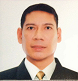 Alejandro.325855@2freemail.com  Career ObjectiveLooking for the full-time employment as a customs representative with a well-known logistic company that can utilize my knowledge and skills on import and export prerequisitesWork ExperienceCustoms Representative	E.G. Velasco Brokerage                			2008 – 2015Customs Representative	Aspac International Inc.         			2005 – 2008Customs Representative	Meister Transport Incorporation		1995 – 2002Job DescriptionDirectly reports to the Logistics Manager and Finance ManagerCoordinate & communicate with Overseas and local Suppliers Coordinate with Corporate Finance on all bank transactionsPrepare and process applications for LC opening and acceptance       memos for LC & CAD payment. Arrange & process TT paymentProjecting foreign currency requirement and booking spot/forward deal with banksCheck Trust Receipts to ensure bank payment Prepare and process applications for Shipping and Bank Guarantee Handle and process Shipping documents for Customs Clearance (e.g. Original Invoices, Original Packing Lists, Certificates of Origin, Bills of Lading )Follow-up ETD/ETA of shipments with Liner/Freight forwarders’ Agents Monitor status of Delivery OrdersPrepare Customs Declaration Forms and submit the same to the clearing agent for Customs clearanceMonitor cargo delivery from port to warehouseArrange & prepare all required documents to recover Customs Deposit.Follow up & monitor the Distributions from Landmark Logistics center.Coordinate & monitor all deliveries to all overseas branchEnsure the delivery of goods to overseas branchManage & Plan delivery scheduleArrange and prepare necessary documents for Customs deposit refund Prepare the status reportPrepare Brandwise receipt quantity status report for all overseas branchPrepare receipt quantity status report for all overseas branchNegotiating the freight rates with freight forwarders and shipping companiesEffectively trained Supply Chain Team on various aspects of Supply Chain, skills development and product knowledge.EducationBachelor of Science in Customs AdministrationPhilippines Maritime InstituteDasmariñas St. Sta. Cruz Manila Year: 1990-1994Seminars Attended Seminars AttendedRe Orientation On Company PoliciesAspac International Inc.January 30, 2007Personal Excellence Key To Good Customer ServiceAspac International Inc.June 17, 2006ISO Awareness OrientationAspac International Inc.December 3, 2005Additional Skills Additional SkillsM.S WordM.S ExcelM.S. Power Point